09.01Задание Положи фишки сверху вниз.                        Фишки для вырезания.Задание 2Положи фишки слева направо.Задание 3Положи фишки справа налево.Задание 4Положи фишки снизу наверх.11.01Задание.Посмотри на ряд игрушек. Кто первый? 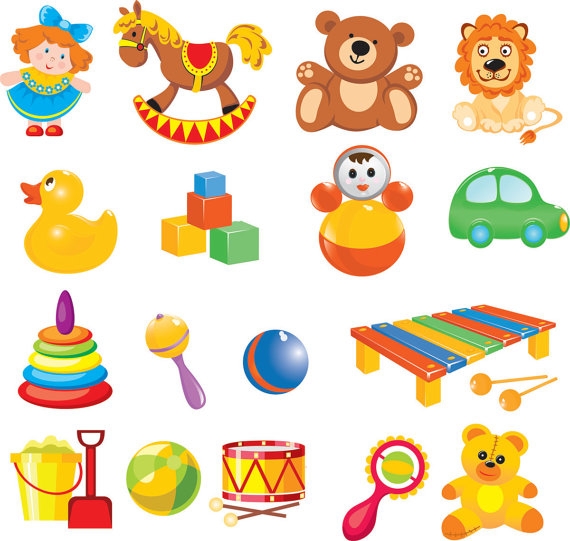 Задание.Посомтри на ряд игрушек. Кто последний? Задание 4Посомтри на ряд игрушек. Кто находится между? Задание.Посмотри на игрушки. Кто находится с краю?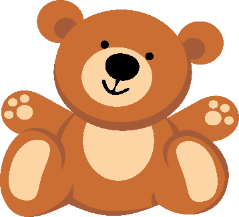 Задание.Посмотри на ряд игрушек. Кто находится после пирамидки? 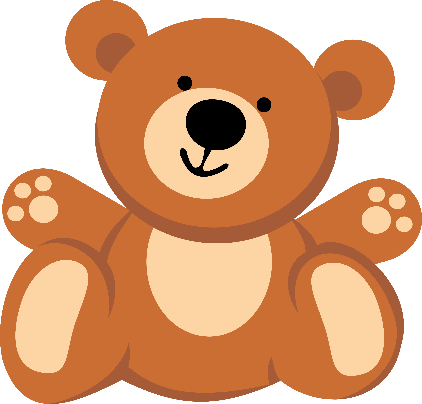 Задание.Посмотри на ряд игрушек. Кто следующий за пирамидкой? 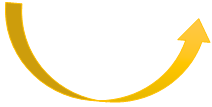 